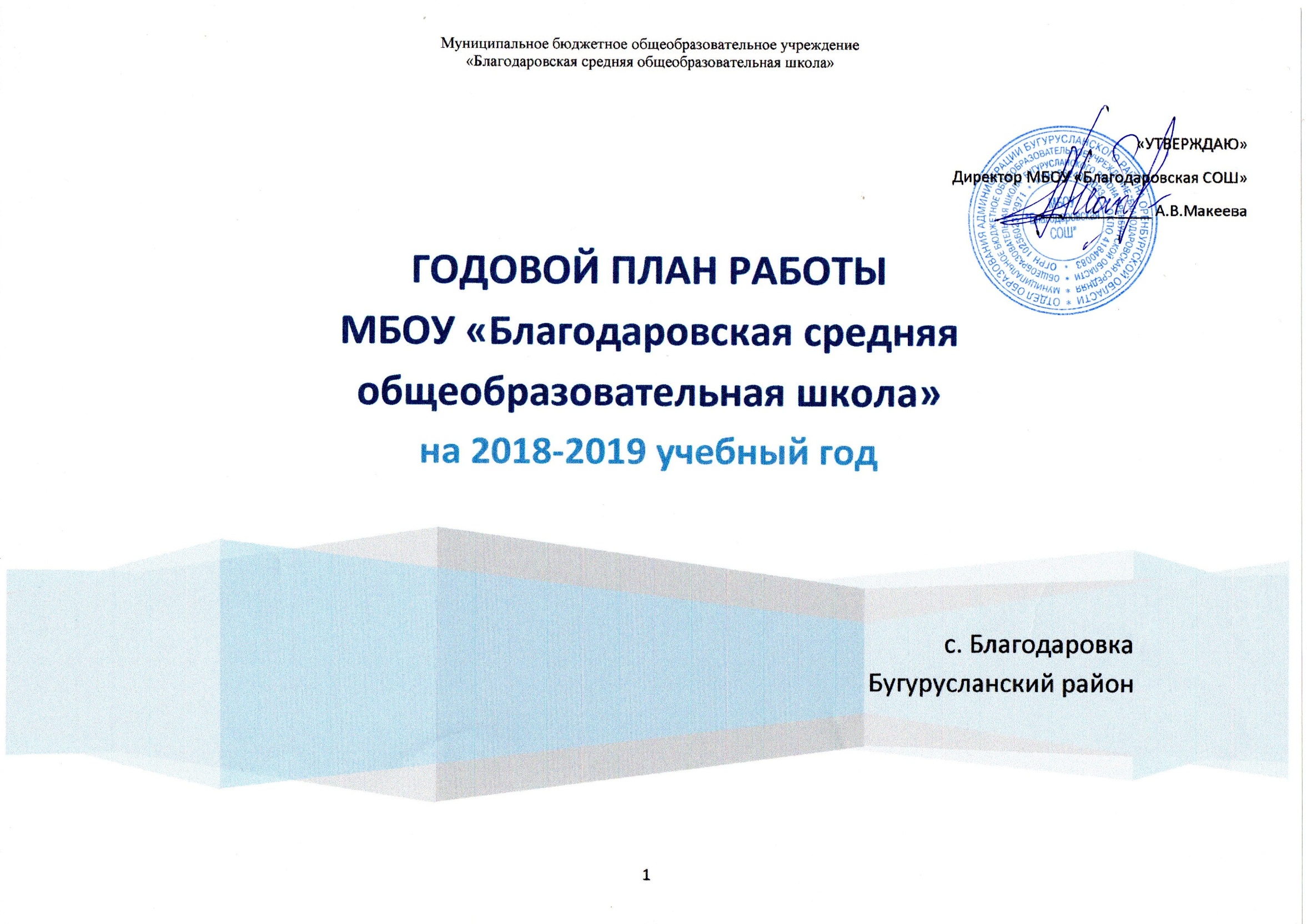 СОДЕРЖАНИЕМЕТОДИЧЕСКАЯ ПРОБЛЕМА ШКОЛЫОбеспечение качества образования школьников через реализацию компетентностного подхода обучения.Срок работы: 2015 – 2020 годыРАЗДЕЛ    I.Основная цель школы:          Создание оптимальных условий для развития, саморазвития, самореализации личности участников учебно-воспитательного процесса, воспитание личности психически и физически здоровой, гуманной, социально мобильной, способной к формированию жизненных позиций и ценностей.Задачи:Организация единого учебно-воспитательного пространства, сочетающего объективные и субъективные предпосылки обучения и воспитания школьников.Содействие формированию сознательного отношения участников учебно-воспитательного процесса к своей жизни, здоровью, а также воспитание толерантности.Формирование духовно-нравственной личности, воспитание гражданственности и патриотизма.Повышение качества обучения учащихся через систему мониторинговых исследований, а также подготовки к успешной сдачи выпускниками 9 и 11 классов государственной итоговой аттестации.Создание условий для проявления творческой индивидуальности каждого.Совершенствование педагогического мастерства учителя и классного руководителя через освоение современных педагогических систем и технологий.Повышение ответственности педагогов за результаты собственной деятельности, повышение профессионализма.РАЗДЕЛ   II.  Календарное планирование системы организационных мероприятий школыРАЗДЕЛ   III.Тематика заседаний педагогических советовЦЕЛЬ: выявление проблем образовательного процесса в школе, поиск решения, подведение итогов работы педагогического коллектива.РАЗДЕЛ   VI.План внутришкольного контроляЦель:          Обеспечить дальнейшее совершенствование образовательного процесса в соответствии с задачами программы развития образовательного учреждения с учётом индивидуальных особенностей обучающихся, их интересов, образовательных возможностей, состояния здоровья.Задачи:Осуществление контроля исполнением законодательства, регулирующего взаимоотношения между участниками образовательных отношений в сфере образования.Оценка и анализ эффективности результатов деятельности педагогических работников.Изучение результатов педагогической деятельности, выявление положительных и отрицательных тенденций в организации образовательного процесса и разработка на этой основе предложений по распространению педагогического опыта и устранению негативных тенденций.Оказание методической помощи педагогическим работникам в процессе контроля.РАЗДЕЛ   VII.  План методической работыМетодическая деятельность школы является системой мер, основанной на современных достижениях науки и практики, направленная на развитие творческого потенциала учащихся и педагогов.Содержание и формы методической работы определяются в соответствии с направлениями работы школы.Цель: методическое сопровождение системного развития профессиональной компетентности педагогических кадров, обеспечивающей достижение нового качества образования.Задачи:- создание условий для модернизации школьного образования и внедрения в учебно-воспитательный процесс новых образовательных технологий в условиях введения ФГОС;- продолжить работу по дифференциации образования, создать условия для формирования индивидуальных образовательных маршрутов учащихся школы;-  создание условий для ознакомления педагогов с образовательными ресурсами и опытом инновационной деятельности школьного, муниципального, регионального, федерального уровней.Формы методической работы:Педагогический советМетодический семинарОбобщение опыта работыОткрытые урокиАттестационные мероприятияОрганизация и контроль курсовой системы повышения квалификацииПредметные неделиПедагогический мониторингПриоритетные направления методической работы школы на новый учебный год:обеспечение условий для непрерывного совершенствования профессионального мастерства учителя с целью достижения современного качества образования в условиях реализации ФГОС ООО;информационное обеспечение образовательного процесса;обеспечение условий для изучения, обобщения и распространения передового опыта;обеспечение внеклассной работы по учебным предметам;совершенствование методов отслеживания качества образования;работа над повышением профессионального имиджа учителя и школы.ПЛАН ЗАСЕДАНИЙ МЕТОДИЧЕСКОГО СОВЕТА (МС)РАЗДЕЛ   VII.  План работы по предпрофильной и профильной подготовки учащихсяРАЗДЕЛ   IX.  План воспитывающей деятельности на 2016-2017 учебный год ЦЕЛИ: 1.     Создание условий для развития личности ребенка, для побуждения его к самоанализу, самооценке, саморазвитию, к созидательной творческой деятельности.2.     Поддержание и развитие традиций школы, способствующих укреплению общешкольного коллектива, развитие, обогащение и совершенствование воспитательной системы школы.3.     Совершенствование методического мастерства классного руководителя, способного компетентно заниматься осуществлением воспитательной работы и эффективно решать вопросы воспитания школьников; выработка критериев оценки деятельности классного руководителя.ЗАДАЧИ:1.     Создание условий для социализации личности обучающегося, развитие общественной активности, формирование творческого отношения к жизни посредством вовлечения его в творческую деятельность путем формирования благоприятных межличностных отношений между обучающимися;2.     Формирование гражданско-патриотического сознания, формирование гордости за Великие Победы российского народа, формирование высокой нравственной позиции;3.     Привлечение обучающихся к изучению и познанию культурных, эстетических, духовно- нравственных ценностей, накопленных предыдущими поколениями;4.     Социализация обучающихся,  формирование готовности к профессиональному самоопределению;5.     Развитие творческих способностей и познавательной деятельности учащихся через систему дополнительного образования, средствами музейной педагогики, проведением творческих школьных дел, экскурсионной работы;6.     Формирование здорового образа жизни.Раздел      I.Основные цели и задачи коллектива на 2018-2019 учебный год _______________________________стр.  3Раздел     II.Календарное планирование системы организационных мероприятий __________________________стр.  5Раздел    III.Тематика заседаний педагогических советов ______________________________________________стр. 16Раздел    IV.План внутришкольного контроля в 2018-2019 учебном году _________________________________стр. 18Раздел    V.План методической работы  _____________________________________________________________стр. 34Раздел    VI.План работы по предпрофильной и  профильной подготовки учащихся _______________________стр. 39Раздел     VII.План воспитательной работы ___________________________________________________________стр. 41АВГУСТАВГУСТАВГУСТАВГУСТ№ п/пМероприятияОтветственныеСроки1.Расстановка кадров на новый учебный год (учебная нагрузка).Администрацияв течение месяца2.Готовность кабинетов к новому учебному году.Ответственные за кабинеты учителяпо плану ВШК3.Подготовка тарификации педагогического персонала.Директор школыМакеева А.В.в течение месяца4.Подготовка документации по готовности школы к новому учебному году.Администрациядо 10.08.20185.Приёмка школы к новому учебному году.Администрацияпо графику6.Составление учебного плана и внеклассных занятий по ступеням обучения.Заместители директораКабанова С.Л.Штрукина С.Н.20.08-30.08.20187.Участие в работе районных методических объединенияхУчителя-предметникипо графику8.Участие в традиционной августовской конференции педагогических и руководящих работников.Педагогический коллективпо плану9.Подготовка и проведение педагогического совета.Администрация30.08.201810.Комплектование классов на новый учебный год.Администрациядо 31.08.201811.Подготовка статистической отчётности.Заместители директораКабанова С.Л.Шрукина С.Н.по плану 12.Подготовка к праздничной линейке «День знаний» (1 сентября).Зам. директора по ВР Штрукина С.Н.26-31.08.2018СЕНТЯБРЬСЕНТЯБРЬСЕНТЯБРЬСЕНТЯБРЬ1.Подготовка и сдача отчёта на начало учебного года в отдел образования.Администрацияпо графику2.Составление расписания учебных занятий.Зам. директора по УР Кабанова С.Л.01-10.09.20183.Подведение итогов летней занятости учащихся.Зам. директора по ВР Штрукина С.Н.10.09.20184.Производственные совещания педагогического коллектива Производственные совещания педагогического коллектива Производственные совещания педагогического коллектива 4.4.1. Нормативно-правовая база ОУ. Ведение школьной документации. Питание обучающихся.Администрация03.09.20184.4.2. ГО и  ЧС. Охрана труда.Директор школы Макеева А.В., ответственный за ГО и ЧС Антонова Л.А.2-я неделя4.4.3. Приоритетные задачи школы по повышению эффективности и качества образовательного процесса.Зам. директора по УР Кабанова С.Л.07.09.20184.4.4. Организация работы творческих объединений и ведение внеурочной деятельности в условиях ФГОС НОО и ФГОС ООО.Зам. директора по ВР Штрукина С.Н.14.09.20185.Общешкольное родительское собрание «Организация учебно-воспитательного процесса в МБОУ «Благодаровская СОШ. Профилактика правонарушений и преступлений, противопожарная безопасность».Заместитель директора по ВР Штрукина С.Н., классные руководители, родительский комитет4-я неделя6.Учебная эвакуация.Директор школы Макеева А.В., ответственный за ГО и ЧС Антонова Л.А.по плану7.Питание учащихся. Работа школьной столовой.Зам. директора по ВР Штрукина С.Н., кл. руководителив течение месяцаОКТЯБРЬ ОКТЯБРЬ ОКТЯБРЬ ОКТЯБРЬ 1.Планирование работы  Совета ученического самоуправления.Зам. директора по ВР Штрукина С.Н.в течение месяца2.Подготовка и проведение праздника «День Учителя».Зам. директора по ВР Штрукина С.Н., Совет ученич. Самоуправления1-я неделя3.Проведения дня самоуправления.Заместители директора, Совет ученич. Самоуправления 1-я неделя4.Проведение совместных с учащимися родительских собраний  9 и 11классов «Основные вопросы проведения ГИА»Зам. директора по УР, кл. руководители, учителя математики и русского языкапо плану5.Подготовка и проведение «Осеннего бала».Зам. директора по ВР Штрукина С.Н., Совет ученич. Самоуправленияпо плану6.Производственные совещания педагогического коллектива Производственные совещания педагогического коллектива Производственные совещания педагогического коллектива 6.6.1. Заседания школьных методических объединений.Руководители ШМОТерентьева Е.И., Газизова Г.Ш., Райкова Р.Р.1-я неделя6.6.2. Совершенствование системы проведения занятий по подготовке к ГИА, ВПР, РЭ. Ведение мониторинга качества знаний учащихся 4-11 классов.Директор школы Макеева А.В., зам. директора по УР Кабанова С.Л., руководители ШМО2-я неделя6.6.3. Изучение нормативной документации, ведение школьной документации. Зам. директора по УР Кабанова С.Л., все учителя школы, руководители ШМО3-я неделя6.6.4. Применение здоровьесберегающих технологий на уроках и  внеклассных мероприятиях.Зам. директора по ВР Штрукина С.Н., учителя-предметники, кл. руководители4-я неделя7.Подготовка и проведение  школьного этапа Всероссийской олимпиады школьников по предметам.Зам. директора по УР Кабанова С.Л., руководители ШМО, учителя-предметникив течение месяца8.Предметная неделя начальных классов.Руководитель ШМО Терентьева Е.И., учителя начальных классов15-20.10.18НОЯБРЬНОЯБРЬНОЯБРЬНОЯБРЬ1.Педагогический совет.Зам. директора по УР Кабанова С.Л., учителя-предметники по плану2.Производственные совещания педагогического коллектива Производственные совещания педагогического коллектива Производственные совещания педагогического коллектива 2.2.1. Заседания школьных методических объединений по итогам 1-ой четверти.Руководители ШМО 1-я неделя2.2.2. Система оценки качества образования в МБОУ «Благодаровская СОШ» по предметам «Русский язык» и «Математика» в 4-8 и 10 классах.Директор школы Макеева А.В., учителя-предметники2-я неделя2.2.3. Подготовка к ГИА в 9 и 11 классах.Зам. директора по УР Кабанова С.Л., учителя-предметники3-я неделя2.2.4. Внеурочная деятельность.Зам. директора по ВР Штрукина С.Н., классные руководители, руководители ТО4-я неделя3.Участие школьников в муниципальном этапе Всероссийской олимпиады школьников.Зам. директора по УР Кабанова С.Л., учителя-предметникипо графику4.Предметная неделя истории и обществознания.Руководитель ШМО Газизова Г.Ш., учитель истории Домнина Т.В.19-24.11.20185.Проверка преподавания предметов в соответствии с требованиями ФГОС ООО в 7 классе.Зам. директора по УР Кабанова С.Л., руководитель ШМОв течение месяцаДЕКАБРЬДЕКАБРЬДЕКАБРЬДЕКАБРЬ1.Административные контрольные работы за I полугодие 2018-2019 учебного года.Руководители ШМО по графику2.Преподавание предметов и подготовка к ВПР в начальной школе.Зам. директора по УР Кабанова С.Л., руководитель ШМО учителей начальных классов03.-08.12.2018Производственные совещания педагогического коллектива Производственные совещания педагогического коллектива Производственные совещания педагогического коллектива 3.3.1. Промежуточная аттестация учащихся 2-11 классов.Директор школы Макеева А.В., зам. директора по УР Кабанова С.Л., руководители ШМОпо графику3.3.2. Адаптация учащихся 1, 5 и 10 классов. Ведение учебной документации.Зам. директора по УР Кабанова С.Л, зам. директора по ВР Штрукина С.Н., классные руководители2-я неделя3.3.3. Эффективность формирования у учащихся основ гражданско-правового воспитания.Зам. директора по ВР Штрукина С.Н., классные руководители3-я неделя4.Предметная неделя по математике, информатике и физике.Руководитель ШМО Райкова Р.Р., учителя физики и математики10-15.12.20185.Детский Референдум.Зам. директора по ВР Штрукина С.Н.12.12.20186.Новогодние мероприятия.Зам. директора по ВР Штрукина С.Н., кл. руководителипо графику7.Инструктажи по ТБ и ОТ при проведении новогодних мероприятий и во время зимних каникул.Зам. директора по ВР Штрукина С.Н., кл. руководители4-я неделя8.Предварительные итоги первого полугодия 2018-2019 года.Зам. директора по УР, учителя-предметники3-я неделя9.Питание учащихся. Работа школьной столовой.Зам. директора по ВР Штрукина С.Н., кл. руководителив течение месяца10.Проведение родительских собраний.Кл. руководители по плануЯНВАРЬЯНВАРЬЯНВАРЬЯНВАРЬ1.Организация проведения зимних каникул.Зам. директора по ВР Штрукина С.Н., кл. руководителипо плану2.Итоги первого полугодия, отчёт руководителей ШМО.Зам. директора по УР Кабанова С.Л., руководители ШМОпо графику3.Педагогический совет.Директор школы А.В. Макеева, учителя-предметникипо плану4.Производственные совещания педагогического коллектива Производственные совещания педагогического коллектива Производственные совещания педагогического коллектива 4.4.1. Изучение нормативной документации, ведение школьной документации.Директор школы Макеева А.В., учителя-предметники2-я неделя4.4.2. Система проведения дополнительных занятий по подготовке к ВПР, РЭ, ГИА учащихся.Зам. директора по УР Кабанова С.Л., руководители ШМО3-я неделя4.4.3. Формирование профориентации учащихся 9,11 классов.Зам. директора по ВР Штрукина С.Н., классные руководители4-я неделя5.Предметная неделя по химии и биологии.Руководитель ШМО и учитель химии и биологии 21-26.01.20196.Питание учащихся. Работа школьной столовой.Зам. директора по ВР Штрукина С.Н., кл. руководителив течение месяца7.Заседания школьных методических объединений.Руководители ШМО.по плануФЕВРАЛЬФЕВРАЛЬФЕВРАЛЬФЕВРАЛЬ1.Месячник военно-патриотического воспитания.Зам. директора по ВР Штрукина С.Н., кл. руководители, учителя ОБЖ и физкультурыв течение месяца2.Производственные совещания педагогического коллектива Производственные совещания педагогического коллектива Производственные совещания педагогического коллектива 2.2.1. Нормативная документация  по организации проведения итоговой аттестации в 2019 году.Зам. директора по УР Кабанова С.Л., руководители ШМО, учителя-предметники2-я неделя2.2.2. Работа с одарёнными детьми.Зам. директора по УР Кабанова С.Л., руководители ШМО, учителя-предметники3-я неделя2.2.3. Состояние спортивно-массовой и оздоровительной работы в школе. Работа ШСК.Зам. директора по ВР Штрукина С.Н., учителя физкультуры, педагог-организатор ОБЖ4-я неделя3.Предметная неделя по ОБЖ.Руководитель ШМО, учитель ОБЖ Антонова Л.А.18-22.02.20194.Подготовка к ученической научно-практической Конференции «Маленький шаг в большую науку»Учителя-руководители проектовпо плану    5.День родной школы.Зам. директора по ВР Штрукина С.Н., кл. руководители, ученический совет школы02.02.2019МАРТМАРТМАРТМАРТ1.Проведение ученической научно-практической Конференции «Маленький шаг в большую науку».Зам. директора по Ур Кабанова С.Л., руководители ШМО, учителя-руководители проектов, ученический совет школы19-20.03.20192.Предметная неделя искусства и технологии.Руководитель ШМО Газизова Г.Ш., учитель ИЗО и музыки Кабанова С.Л., учитель МХК Штрукина С.Н.04-09.03.20193.Питание учащихся. Работа школьной столовой.Зам. директора по ВР Штрукина С.Н., кл. руководителив течение месяца4.Производственные совещания педагогического коллектива Производственные совещания педагогического коллектива Производственные совещания педагогического коллектива 4.4.1. Региональные мониторинговые срезы в 7 и 8 классах.  Пробные экзамены в 11 классе. Состояние школьной документации.Директор школы Макеева А.В., учителя-предметники4-я неделя4.4.2. Организация консультаций по подготовке и проведению промежуточной аттестации в 4-11 классах на весенних каникулах.Зам. директора по УР Кабанова С.Л., руководители ШМО, учителя-предметники3-я неделя4.4.3. Эффективность формирования у учащихся основ духовно-нравственного воспитания.Зам. директора по ВР Штрукина С.Н., кл. руководители2-я неделя5.Организация проведения весенних каникул.Зам. директора по ВР Штрукина С.Н., кл. руководителипо плану6.Проведение родительских собраний  в 9, 11 классах «Итоговая аттестация 2018-2019 учебного года». Родительские собрания по классам.Зам. директора по УР Кабанова С.Л., зам. директора по ВР Штрукина С.Н., кл. руководители, учителя-предметникипо плану  8         7.Проведение праздничного мероприятия, посвященного Международному женскому дню 8 Марта.Зам. директора по Вр Штрукина С.Н., ученический совет школы06.03.20198.Заседания школьных методических объединений по итогам 3-й четверти.Руководители ШМО по плануАПРЕЛЬАПРЕЛЬАПРЕЛЬАПРЕЛЬ1.Учебная эвакуация.Директор школы Макеева А.В., ответственный за ГО и ЧС Антонова Л.А.по плану2.Обследование опекаемых детей и выход в семьи трудных подростков.Зам. директора по ВР Штрукина С.Н., кл. руководителипо плану3.Производственные совещания педагогического коллектива Производственные совещания педагогического коллектива Производственные совещания педагогического коллектива 3.3.1. Организация проведения мониторинговых срезов в форме ГИА, ВПР.Директор школы Макеева А.В., зам. директора по УР Кабанова С.Л., учителя-предметники1-я неделя3.3.2. Изучение нормативной документации, ведение школьной документации.Зам. директора по УР Кабанова С.Л.2-я неделя3.3.3. Работа творческих объединений и спортивных секций.Зам. директора по ВР Штрукина С.Н.3-я неделя3.3.4. Подготовка к организованному окончанию учебного года.Директор школы Макеева А.В.4-я неделя4.Неделя здоровья и здорового образа жизни.Зам. директора по ВР Штрукина С.Н., учителя физкультуры01-06.04.20195.Родительские собрания по итогам пробных экзаменов в формах ОГЭ и ЕГЭ.Зам. директора по УР Кабанова С.Л., кл. руководителипо плану6.Проведение мониторинговых срезов в форме ГИА, ВПР.Зам. директора по УР Кабанова С.Л., учителя-предметникипо графику7.Предметная неделя английского языка.Руководитель ШМО, учитель английского языка Газизова Г.Ш.15-20.04.20198.Планирование и утверждение графика отпусков.Председатель профсоюзной организации Домнина Т.В., директор школы Макеева А.В.29-30.04.2019МАЙМАЙМАЙМАЙ1.Мероприятия по празднованию Дня Победы.Зм. Директора по ВР Штрукна С.Н., ученический совет школы.1-я декада месяца2.Производственные совещания педагогического коллектива Производственные совещания педагогического коллектива Производственные совещания педагогического коллектива 2.2.1. Организация проведения мониторинговых срезов в форме РЭ.Зам. директора по УР Кабанова С.Л.2-я неделя2.2.2. Подготовка к итоговой аттестации выпускников 9 и 11 классовЗам. директора по УР и ВР Кабанова С.Л., Штрукина С.Н1-я неделя2.2.3. Развитие ученического самоуправления. Подготовка к организации работы лагеря дневного пребывания в летний период.Зам. директора по ВР Штрукина С.Н., ученический совет школы3-я неделя2.2.4. Заседания школьных методических объединений.Руководители ШМО 4-я неделя3.Педагогические советы по допуску учащихся выпускных классов к итоговой аттестации и переводу учащихся в следующий класс.Администрация школы, классные руководителипо плану4.Праздник «Последний звонок».Зам. директора по ВР Штрукина С.Н., кл. руководители24.-25.05. 20195.Родительские собрания в классах по итогам 2018-2019 учебного года в 1-8 и 10 классах. АдминистрацияКл. руководители24-25..05.20196.Планирование ремонтных работ в школе.Завхоз школы Леджей Н.П.2-я неделя7.Предметная неделя русского языка и литературы.Руководитель ШМО, учителя русского языка Бадретдинова О.А., Макеева А.В.13-18.05.2019ИЮНЬИЮНЬИЮНЬИЮНЬ1.Итоговая аттестация учащихся.Зам. директора по УР Кабанова С.Л.по расписанию2.Подготовка документов по итогам года.Администрация школыпо плану РОО3.Открытие и работа школьного лагеря. Международный день защиты детей.Администрация школы, начальник лагеря01.06.20194.Торжественное вручение аттестатов в 9 и 11 классе.Администрация школы, руководители ШМО, кл. руководителипо плану5.Комплектование 1, 10 класс.Администрация школы, руководители ШМОв течение месяца6.Подготовка школы к новому учебному году.Все работники образовательного учрежденияв течение летнего периода№Темы педсоветовсрокиответственные11. Августовская педагогическая конференция.2. Анализ работы школы за 2017-2018 учебный год.2. Задачи на 2018-2019 учебного года.3. Утверждение положений, учебного плана, рабочих программ на 2018-2019 учебный год.августДиректор школы Макеева А.В.зам. директора по УР Кабанова С.Л.зам. директора по ВР Штрукина С.Н.21. ТЕМА2. Анализ качества знаний обучающихся 1-11 классов по итогам 1 учебной четверти.3.ноябрьДиректор школы Макеева А.В.зам. директора по УР Кабанова С.Л.зам. директора по ВР Штрукина С.Н.учителя-предметники31. ТЕМА2. Анализ качества знаний обучающихся 1-11 классов по итогам 1 учебного полугодия.3. Анализ воспитательной и внеурочной работы в школе по итогам 1 учебного полугодия.январьДиректор школы Макеева А.В.зам. директора по УР Кабанова С.Л.зам. директора по ВР Штрукина С.Н.классные руководителируководители ТО41. Анализ качества знаний обучающихся 1-9 классов по итогам 3 учебной четверти.2. О допуске учащихся 9,11 классов к экзаменам.3. О переводе учащихся 1-8,10 классов.4. О работе по охраны труда и безопасности жизнедеятельности в школе. Анализ проводимой работы. 5. Утверждение кандидатов на награждение районными  грамотами, похвальными листами.майДиректор школы Макеева А.В.зам. директора по УР Кабанова С.Л.зам. директора по ВР Штрукина С.Н., Антонова Л.А. – преподаватель-организатор ОБЖА В Г У С ТА В Г У С ТА В Г У С ТА В Г У С ТА В Г У С ТА В Г У С ТА В Г У С Т№Содержание контроляЦель проверкиВид контроляМетодОтветственныйРезультаты контроля, место подведения итогов1Контроль над кадровым обеспечением учебного процесса, над объемом учебной  нагрузки педагогов Рациональное использование кадрового потенциала Предупредительный Работа с тарификацией Директор, зам. директора по УР и по ВРПроизводственное  совещание2Контроль над обеспеченностью учебниками, урегулирование программ Выявить готовность, составить списки по авторам предметов Предупредительный Собеседование с библиотекарем, кл. руководителем Руководители ШМО, зам. директора по УР и по ВРСправка библиотекаря3Контроль над готовностью кабинетов к учебному году Выявить состояние ТБ, готовность материальной базы, методическое обеспечение Диагностика Рейд по кабинетам Администрация, руководители ШМО, ПКСправка4Педагогический совет  «Анализ деятельности педагогического коллектива по итогам 2017-2018 учебного года и перспективы работы школы на новый учебный год. Распределение и утверждение учебной нагрузки на 2018-2019 учебный год. Режим работы школы»                                                                                                                                   Наметить этапы работы Текущий Проведение педсовета Директор Протокол педсовета 5Контроль над списочным составом учащихся школы Выявить комплектование, составить списки по классамДиагностика Составление списковЗам. директора по ВР, классные руководителиБанк данных6Сбор информации о поступлении учащихся в учебные заведения, устройстве на работуСоставление списков по распределению выпускниковДиагностика Сбор информацииЗам. директора по ВРСобеседование с учителями7Подготовка к составлению расписания уроков, элективных курсов, факультативов, ИГЗКоординация работыДиагностика Работа с тарификациейЗам. директора по УР Собеседование с учителями, расписание8Собеседование с руководителями ШМО по планированию на новый учебный годОрганизация методической работы в школеПланирование Составление планов ШМОРуководители ШМО, зам. директора по УРПланы работы ШМО9Рабочие программы и календарно-тематические планы, планы воспитательной работы Обучение и коррекция  умений педагоговПредупредительный Проверка  планов работы учителейРуководители ШМО, зам. директора по УР и ВР, классные руководителиАнализ, совещание при завучахС Е Н Т Я Б Р ЬС Е Н Т Я Б Р ЬС Е Н Т Я Б Р ЬС Е Н Т Я Б Р ЬС Е Н Т Я Б Р ЬС Е Н Т Я Б Р ЬС Е Н Т Я Б Р Ь№Содержание контроляЦель проверкиВид контроляМетодОтветственныйРезультаты контроля, место подведения итогов1Составление и утверждение расписания уроков, элективных курсов, творческих объединений, факультативов и спортивных секцийОценка состояния УВП в школе на основе анализа полученной информацииАдминистративныйРабота по плану школыЗам. директора по УР и ВРУтверждение в РОО2Проведение инструктажа классных руководителей по оформлению журнала и учителей-предметников по заполнению страниц классных журналовВводный инструктаж АдминистративныйСовещание с учителями Зам. директора по УРСовещание при завучах3Составление графика проведения контрольных, лабораторных и практических работКоординация работы учебного процессаАдминистративныйСоставление графиковКлассные руководителиСобеседование с учителями, график4Входной мониторинг  знаний по русскому языку и математике в 4, 7-11 классах в рамках РЭ, ОГЭ и ЕГЭОпределение уровня интеллектуальной готовности на начало учебного годаТематическийКонтрольные срезыЗам. директора по УР, учителя-предметникиАнализ работ, справка, совещание при директоре5Организация горячего питанияОпределить пути повышения охвата обучающихся горячим питаниемТекущий Консультирование, беседа Классные руководителиСовещание при директоре 6Собеседование с учителями, вышедшими на аттестацию Ознакомление с документами по аттестацииПредупредительный Собеседование Зам. директора по УРСобеседование 7Проверка организации работы по пожарной безопасностиПроведение инструктажа по ТБ, заполнение документов АдминистративныйСовещаниеДиректорПроизводственное совещание8Состояние школьной документации: личных дел обучающихсяВыполнение единых требований по ведению документацииАдминистративныйПроверка личных дел учащихсяДиректор, зам. директора по УРСправка, совещание при завучах9Проверка техники чтения во 2-5 классахПроверка ЗУН учащихся   при чтении незнакомого текстаТекущийТестирование Заместитель директора по УР, Справка, совещание при завучах10Проверка классных журналов1-11 классовПравильность и культура оформления журнала, заполнение «Листа здоровья», наличие сведений об обучающихся и их родителях, информации о занятости во внеурочное время в кружках и секцияхТекущийИзучение документацииЗам. директора по УР и по ВРСправка, совещание при завучах11Организация дежурства по школе. Техника безопасности и охраны прав и здоровья детей.Проверка выполнения санитарно-гигиенического режима в школе, составление графика дежурства по школе, контроль за  проведением мероприятияв ходе месячника «Внимание – дети!»Текущий Собеседование, изучение документацииЗам. директора по УР и по ВРИнформационная справка, совещание при завучах, акт эвакуации12Организация работы творческих объединенийПрограммы дополнительного образования, посещаемость, охваттекущий Посещение занятийЗам. директора по  ВРСправка, совещание при директореО К Т Я Б Р ЬО К Т Я Б Р ЬО К Т Я Б Р ЬО К Т Я Б Р ЬО К Т Я Б Р ЬО К Т Я Б Р ЬО К Т Я Б Р Ь№Содержание контроляЦель проверкиВид контроляМетодОтветственныйРезультаты контроля, место подведения итогов1Адаптация учащихся 1 классовВыявление уровня адаптации первоклассниковКлассно-обобщающийПосещение уроков, проведение опросов, собеседованиеЗам. директора по УР, педагог-психологСправка, совещание при завучах2Работа с одарёнными детьмиВыявление учащихся, имеющих повышенную мотивацию к учебно-познавательной деятельностиПерсональный Анализ журналов, наблюдениеЗам. директора по УР План работы с одарёнными детьми3Проведение школьного этапа Всероссийской олимпиады школьников по общеобразовательным предметамВыявление победителей, призёров олимпиад по предметам ДиагностикаТестированиеУчителя-предметники, руководители ШМООтчёты по проведению, заседания ШМО4Подготовка  к педсовету Создание инициативной группыПодготовительный периодСбор информацииАдминистрация, руководители МОМетодический совет, доклады5Совершенствование системы проведения занятий по подготовке к ОГЭ, ЕГЭ. Ведение мониторинга качества знаний учащихся 9, 11 классов.Контроль  за преподаванием предметов, за качеством знаний учащихсяТематическийСбор информацииЗам. директора по УРСправка, анализы уроков, совещание при директоре6Проверка дневников учащихся 5 классов.Соблюдение единых требований к оформлениюТекущийСбор информацииЗам. директора по ВРСправка, совещание при завучах7Проверка классных журналов1-11 классовВыполнение теоретической и практической части учебных программ,  выполнение рекомендаций.ТекущийИзучение документацииЗам. директора по УР и по ВРСправка, совещание при завучах8Проведение родительских собраний «Основные вопросы подготовки к ГИА» (9, 11 кл).Ознакомление с правилами проведения ГИААдминистративныйКруглый столКлассные руководители 9т и 11 классов, зам.директора по УРЛисты ознакомления, протоколы родительских собраний9Проведение предметной недели начальных классов.Организация внеклассной работыАдминистративныйПосещение мероприятийАдминистрация, руководитель ШМООтчёт руководителя ШМО, совещание при завучах10Организация проведения дополнительных занятий по подготовке к РЭ, ОГЭ, ЕГЭ.Система работы учителей-предметников.Текущий Посещение занятий, наблюдение, просмотр документацииАдминистрация, руководители ШМОАнализы занятий, справка, совещание при завучахН О Я Б Р ЬН О Я Б Р ЬН О Я Б Р ЬН О Я Б Р ЬН О Я Б Р ЬН О Я Б Р ЬН О Я Б Р Ь№Содержание контроляЦель проверкиВид контроляМетодОтветственныйРезультаты контроля, место подведения итогов1Подведение  итогов  первой четверти.Анализ работы школы за 1 четвертьАдминистративныйСбор информацииЗам. директора по УР и ВРСправка, педагогический совет2Работа с обучающимися 2-11 классов, испытывающими трудности при обучении Своевременность работы учителя по организации помощи учащимся, имеющим пробелы в знаниях, слабые способности, низкую мотивацию к обучениюАдминистративный Посещение уроковЗам. директора по УР и по ВРСправка, анализы уроков, совещание при завучах3Контроль преподавания предметов математики и русского языка в соответствии с требованиями ФГОС НОО в начальной школеФормирование УУД на урокахТекущийПосещение уроков, изучение документации, наблюдениеЗам. директора по УР и по ВРСправка, анализы уроков, собеседование с учителями4Проверка классных журналов1-11 классовНаличие системы опроса, в том числе cлабоуспевающих, накопляемость оценок, содержание, характер, объем домашних заданийТекущийИзучение документацииЗам. директора по УР и ВРСправка, совещание при завучах5Аттестация педагогов Кабановой С.Л., Штрукиной С.Н., Антоновой Л.А., Бадрутдиновой О.А.Подготовка к аттестацииПерсональный Посещение открытых уроков, внеклассных мероприятий Заместитель директора по УР и ВРАнализ посещенных уроков и  мероприятий, собеседование6Контроль над состоянием ЗУН в 4, 7, 8 и 10 классах по математике и русскому языку, окружающему мируОбеспечение условий формирования учебной деятельности учащихся   при подготовке к РЭ.ТекущийПосещение уроков, наблюдение, просмотр документацииАдминистрация, руководители ШМОСправка, анализы уроков, совещание при директоре7Изучение уровня преподавания и уровня готовности учащихся 9  класса к ОГЭ по предметам по выбору Система работы учителей по подготовке к ОГЭ по предметам по выбору.Текущий Посещение уроков, проверка документацииДиректор, зам. директора по УР, учителя-предметники Справка, совещание при завучах8Проведение часов общения и внеурочной деятельности в 1-8 классы  в соответствии с требованиями ФГОС.Изучение интересных форм проведения классных часов в начальном звенеПерсональный Посещение часов общенияЗам. директора по ВРСправка, совещание при завучах9.Проведение предметной недели по истории, праву и обществознанию.Организация внеклассной работыАдминистративный Посещение мероприятийАдминистрация, руководитель ШМООтчёт руководителя ШМО, совещание при завучах10.Организация проведения контрольных работ в форме ВПР в 4 классе по русскому языку и математике.Проведение работАдминистративныйСбор информацииАдминистрация, руководитель ШМОАнализ, совещание при директоре11.Организация проведения контрольного  среза по русскому языку в формате устной части «Говорение» в 9 классеОрганизация экзаменаАдминистративныйСбор информации, наблюдениеАдминистрация, руководитель ШМОАнализ, совещание при заучахД Е К А Б Р ЬД Е К А Б Р ЬД Е К А Б Р ЬД Е К А Б Р ЬД Е К А Б Р ЬД Е К А Б Р ЬД Е К А Б Р Ь№Содержание контроляЦель проверкиВид контроляМетодОтветственныйРезультаты контроля, место подведения итогов1Работа классных руководителей с дневниками учащихся 8 - 11 классов Система работы классного руководителяТекущийПроверка дневниковАдминистрация Справка, собеседование2Проведение промежуточных контрольных работ по предметам во 2-11 классахКонтроль над качеством ЗУНАдминистративный Контрольные работы, тестирование, диктантЗам. директора по УР, учителя-предметникиАнализ работ, справка, совещание при директоре3Проведение промежуточных контрольных срезов по русскому языку и математике в 4 -11 классах в рамках РЭ, ОГЭ и ЕГЭОпределение уровня качества знаний учащихсяТематическийКонтрольные срезыЗам. директора по УР, учителя-предметникиАнализ работ, справка, совещание при директоре4Проверка классных журналов1-11 классов, журналов ТОПосещаемость обучающимися учебных занятий, выполнение норм письменных работ, наличие системы опроса, своевременность выставления оценок.ТекущийИзучение документацииЗам. директора по УР и по ВРСправка, совещание при завучах5Подготовка  к педсовету Создание инициативной группыПодготовительный периодСбор информацииАдминистрация, руководители ШМОМетодический совет, доклады6Проведение предметной недели по математике, информатике и физике.Организация внеклассной работыАдминистративный Посещение мероприятийАдминистрация, руководитель ШМООтчёт руководителя ШМО, совещание при завучах7Изучение уровня преподавания по адаптированным общеобразовательным программам (7, 8 видов) Оценка выполнения обязательного минимума содержания образованияТематическийПосещение уроков, изучение документации, наблюдениеЗам. директора по УР и по ВР, руководители ШМОСправка, анализы уроков, совещание при директоре8Проверка техники чтения в 1-11 классахПроверка ЗУН учащихся   при чтении незнакомого текстаТекущийТестирование Заместитель директора по УР, Справка, совещание при завучах9. Аттестация педагогов: Кабанова С.Л., Штрукина С.Н., Антонова Л.А., Бадрутдинова О.А.Подготовка к аттестацииПерсональныйПосещение открытых уроков, внеклассных мероприятийАдминистрация, экспертная группаАнализы посещенийЯ Н В А Р ЬЯ Н В А Р ЬЯ Н В А Р ЬЯ Н В А Р ЬЯ Н В А Р ЬЯ Н В А Р ЬЯ Н В А Р Ь№Содержание контроляЦель проверкиВид контроляМетодОтветственныйРезультаты контроля, место подведения итогов1Проверка классных журналов 1-11 классовВыполнение теоретической и практической части учебных программ, объективность выставления оценок за II четверть, I полугодие, выполнение рекомендаций.ТекущийИзучение документацииЗам. директора по УР и по ВРСправка, совещание при директоре2Изучение системы проведения дополнительных занятий по подготовке к РЭ, ВПР, ОГЭ, ЕГЭ.Система работы учителей-предметников.Текущий Посещение занятий, наблюдение, просмотр документацииАдминистрация, руководители ШМОАнализы занятий, справка, совещание при завучах3Корректировка планов работы школы, школьного расписания, факультативов, ТОКоординация работы школыТекущийАнализАдминистрацияПроизводственное совещание4Состояние дополнительного образования в школеВедение работыТематическийПосещение занятий, проверка документацииЗам. директора по ВРСправка, совещание при заучах5Проверка дневников учащихся 5-11 классовСоблюдение единых требований к ведению ТекущийСбор информацииАдминистрация Справка, совещание при директоре6Проведение предметной недели по биологии и химииОрганизация внеклассной работыАдминистративный Посещение мероприятийАдминистрация, руководитель ШМООтчёт руководителя ШМО, совещание при завучахФ Е В Р А Л ЬФ Е В Р А Л ЬФ Е В Р А Л ЬФ Е В Р А Л ЬФ Е В Р А Л ЬФ Е В Р А Л ЬФ Е В Р А Л Ь№Содержание контроляЦель проверкиВид контроляМетодОтветственныйРезультаты контроля, место подведения итогов1Работа с одаренными детьми.Выполнение плана работы с одаренными  детьмиТематический Анализ планаЗам. директора по УР и ВРСправка, совещание при директоре    2Изучение с нормативными документами по РЭ, ВПР, ОГЭ, ЕГЭОб организации повторения пройденного материала с целью подготовки к пробным экзаменамОзнакомить с нормативными документамиАдминистративныйБеседаЗаместитель директора по  УР,директорСовещание при завуче3Преподавание предметов по выбору ОГЭ учащихся 9 классаВыявление уровня преподавания химии, биологии, географии, обществознания, историиТекущийКонтрольные срезыЗаместитель директора по УРСправка, совещание при завуче4Проведение предметной недели по ОБЖ.Организация внеклассной работыАдминистративный Посещение мероприятийАдминистрация, руководитель ШМООтчёт руководителя ШМО, совещание при завучах5Проверка классных журналов1-11 классовОрганизация системы сопутствующего повторения, направленного на устранение типичных ошибок и недочетов, работа со слабоуспевающими, своевременность выставления отметок.ТекущийИзучение документацииЗам. директора по УР и по ВРСправка, совещание при завучах61   Состояние спортивно-оздоровительной деятельности в школеИзучение спортивно-оздоровительной деятельности в школе. Выявление новых форм проведения соревнованийТематическийПосещение спортивных соревнований, бесед Зам. директора по ВРСправка, совещание при завучах7Установочное собрание для родителей будущих первоклассниковЛекторий по подготовке детей к школеАдминистративныйТестирование, посещение занятий в детских садах, наблюдениеЗам. директора по УР и по ВРАнализ по итогам контроля, протокол собранияМ А Р ТМ А Р ТМ А Р ТМ А Р ТМ А Р ТМ А Р ТМ А Р Т№Содержание контроляЦель проверкиВид контроляМетодОтветственныйРезультаты контроля, место подведения итогов1Организация  консультаций по подготовке и проведению аттестации в 4 - 11 клВыбор сдаваемых предметовТекущийСобеседование с учителями и ученикамиКл. рук,  учителя- предметникиПлан проведения консультаций, заседания ШМО2Проведение родительских собраний «Знакомство уч-ся и их родителей с Положением об итоговой аттестации выпускников 9-х, 11-х классов»Ознакомление с нормативными документамиАдминистративныйКруглый столКл.рук, зам.директора по УРСобеседование, протоколы родительских собраний3Проведение пробных региональных экзаменов по русскому языку и математике в 7, 8 классахСоответствие уровню стандартов образованияТематическийКонтрольные срезыЗам. директора по УР, учителя-предметникиСправка, совещание при директоре4Выполнение программного материала в начальной школе, преподавание предмета физкультуры в 1-3 классах.Выявление уровня преподавания ТекущийПосещение уроков, наблюдениеЗаместитель директора по УР, ВРСправка, совещание при завучах5Проведение  ученической научно-практической КонференцииВыявление уровня подготовленности участников Административный Посещение секционных заседаний, изучение материалов Конференции Администрация, руководители ШМОСправка по итогам, совещание при директоре6Состояние школьной документацииОрганизация повторения в рамках подготовки к государственной (итоговой) аттестации, накопляемость оценок, своевременность заполнения журнала классным руководителемАдминистративныйПроверкажурналовЗаместитель директора по УР и по ВРСправка, совещание при завучах7Комплексное изучение в 8 классеИзучение уровня преподавания предметов и ЗУН учащихся Классно-обобщающийПосещение уроков и внеклассных мероприятий, ведение документации, собеседованиеЗам. директора по УР и ВРСправка, анализы уроков, совещание при завучах8Заседания школьных методических объединений по итогам четвертиАнализ учебно-воспитательного процесса за 3 четвертьТематическийСбор информацииРуководители ШМО, учителя-предметники, кл. руководителиСправки, совещание при директоре9Проведение предметной недели по искусству и технологииОрганизация внеклассной работыАдминистративныйПосещение мероприятийАдминистрация, руководитель ШМООтчёт руководителя ШМО, совещание при завучахА П Р Е Л ЬА П Р Е Л ЬА П Р Е Л ЬА П Р Е Л ЬА П Р Е Л ЬА П Р Е Л ЬА П Р Е Л Ь№Содержание контроляЦель проверкиВид контроляМетодОтветственныйРезультаты контроля, место подведения итогов1Организация работы учителей-предметников  на предстоящие переводные экзаменыПодготовка пакетов экзаменационных материаловАдминистративныйРабота с документами по проведению экзаменовЗаместитель директора по  УР, учителя- предметникиЗаседания ШМО, протокол2Контроль над состоянием подготовки к ВПР, РЭ в  4 - 8 классахВыполнение графика проведения консультацийАдминистративныйПосещение занятий, тестированиеЗам. директора по УРСправка, совещание при директоре3Проведение пробных экзаменов в форме ОГЭ, ЕГЭПроверка ЗУНАдминистративныйТестирование Зам. директора  УР, учителя-предметникиСправка, анализы работ, совещание при директоре4Преподавание предметов русского языка, математики, окружающего мира в 4 классе Выявление уровня знаний обучающихся ТематическийВсероссийская проверочная работаЗаместитель директора по УР, учитель нач. классов Справка, анализы работ, совещание при завуче5Проведение мероприятия  по организации и проведению государственной (итоговой ) аттестации:- ревизия документов по нормативно-правовому обеспечению;- оформление стендов для учащихся;- подготовка соответствующих приказовОрганизованное проведение ГИААдминистративныйСбор информацииЗам. директора по УР и ВРРабота над выполнением приказов6Предметная неделя по английскому языкуОрганизация внеклассной работыАдминистративный Посещение мероприятийАдминистрация, руководитель ШМООтчёт руководителя ШМО, совещание при завучах7Проверка классных журналов1-11 классовВыполнение теоретической и практической части учебных программ, объективность выставления оценок за III четверть, выполнение рекомендаций.ТекущийИзучение документацииЗам. директора по УР и по ВРСправка, совещание при завучах8Проведение родительского собрания по итогам пробных экзаменов в форме ОГЭ, ЕГЭОзнакомление с результатами пробных экзаменовАдминистративныйКруглый столКл.рук, учителя-предметникизам.директора по УРРекомендации, протоколы родительских собранийМ А ЙМ А ЙМ А ЙМ А ЙМ А ЙМ А ЙМ А Й№Содержание контроляЦель проверкиВид контроляМетодОтветственныйРезультаты контроля, место подведения итогов1Выполнение программного материала по предметам учебного плана в 1-11классахПроверка выполнения и прохождения программыАдминистративныйИзучение документации, собеседование с учителемЗаместитель директора по УРСправка, совещание при завучах2Проведение итоговых контрольных работ по предметам во 2-11 классахПроверить уровень знаний программного материалаАдминистративный Контрольные работы, тестирование, диктантЗам. директора по УР, учителя-предметникиАнализ работ, справка, педагогический совет3Диагностика учащихся 1 классаОценка достижения планируемых результатов учащихся 1 классаАдминистративный Анализ, наблюдение, анкетированиеЗаместитель директора по УР, учитель нач. классов Терентьева Е.И.Справка, совещание при завучах4Подготовка к работе в летний периодНаметить график занятости учителей АдминистративныйСобеседованиеАдминистрацияГрафик, совещание при  директоре 5Педсовет о переводе уч-ся 1, 2-8,10 классов  и о допуске уч-ся 9, 11 классов  к экзаменамВыполнение закона о всеобучеАдминистративныйСбор информацииДиректорПедагогический совет, протокол6Проверка техники чтения в 1-11 классахВыявить уровень сформированности правильного, выразительного, беглого сознательного чтения на конец годаДиагностикаИндивидуальное прослушивание учащихсяЗаместитель директора по  УР и по ВРСправка, совещание при завуче7Проверка личных дел учащихсяСоблюдение требований к оформлению личных делФронтальный Изучение документации Администрация Справка, совещание при директоре8Проверка классных журналов1-11 классовСистема работы учителей - предметников с классным журналом, организация итогового повторения, система опроса, в том числе слабоуспевающих, выполнение теоретической и практической части учебных программ, объективность выставления оценок за IV четверть, II полугодие, выполнение рекомендаций.ТекущийИзучение документацииЗам. директора по УР и по ВРСправка, совещание при завучах9Изучение уровня преподавания по адаптированным общеобразовательным программам (7, 8 видов) Оценка выполнения обязательного минимума содержания образованияТематическийПосещение уроков, изучение документации, наблюдениеЗам. директора по УР и по ВР, руководители ШМОСправка, анализы уроков, совещание при директоре10Проведение предметной недели по русскому языку и литературеОрганизация внеклассной работыАдминистративный Посещение мероприятийАдминистрация, руководитель ШМООтчёт руководителя ШМО, совещание при завучахИ Ю Н ЬИ Ю Н ЬИ Ю Н ЬИ Ю Н ЬИ Ю Н ЬИ Ю Н ЬИ Ю Н Ь№Содержание контроляЦель проверкиВид контроляМетодОтветственныйРезультаты контроля, место подведения итогов1Изучение результативности учебного процессаАнализ уровня  знаний учащихся 9 и 11 классовТематический ОГЭ, ЕГЭУчителя-предметники, руководители ШМОАнализ работ, справка, педагогический совет2Составление плана работы школы на 2019-2020 учебный годКоординация работыДиагностическийАнализ работы МО, школыРуководители ШМО, администрацияПлан3Оформление документов, подтверждающих награждение похвальными листами выпускников школыПоощрение лучших учащихся школыАдминистративныйДиагностикаАдминистрацияПедсовет4Контроль над оформлением аттестатов выпускников и учащихся 9, 11 классовПравильность заполнения аттестатовАдминистративныйИнструктажАдминистрацияЗаседание аттестационной комиссии5Анализ работы школы за учебный годПодвести итоги работы школыАдминистративныйАнализАдминистрацияРОО6Проверка классных журналов1-11 классовОбъективность выставления итоговых оценок, оформление повторного обучения, перевода обучающихся в следующий класс, окончания школы.ТекущийИзучение документацииЗам. директора по УР и по ВРСправка, педагогический советПланируемые мероприятияСроки исполненияОтветственныеПланируемый результатУправление методической работой.Задача:  создать единое методическое пространство в образовательном учреждении.Управление методической работой.Задача:  создать единое методическое пространство в образовательном учреждении.Управление методической работой.Задача:  создать единое методическое пространство в образовательном учреждении.Управление методической работой.Задача:  создать единое методическое пространство в образовательном учреждении.1. Консультации для руководителей МО по планированию работы на 2018-2019 учебный год;августКабанова СЛ.Утверждение планов работы 2.Организация деятельности проблемных групп: «Одаренный ребенок», «Система работы с детьми группы риска»,  «Организация ученического самоуправления», «Введение и реализация ФГОС ООО в 5-8 классах», «Реализация ФГОС НОО»по плану работы проблемных группРуководители МОПовышение уровня профессиональной компетентности педагогов 3. Самообразование профессионального развития педагога;  собеседование с педагогамиянварьКабанова СЛ., руководители ШМОИндивидуализированный характер методической работы4.  Мониторинг работы педагогов с  электронным дневникомпостоянно Кабанова СЛ.Формирование электронного дневника5. Тематические методические совещания:- Преемственность в реализации системно-деятельностного подхода в начальной и основной школе.- Ведение урока в соответствии с требованиями ФГОС.-Самообразование как средство  развития педагогического коллектива и личности.-Формирование индивидуальной траектории развития учащихся.по плануКабанова С.Л.Руководители МОФормирование единой методической политики в ОУВыявление, изучение и распространение педагогического опыта.Задача: обобщить и распространить результаты творческой деятельности педагоговВыявление, изучение и распространение педагогического опыта.Задача: обобщить и распространить результаты творческой деятельности педагоговВыявление, изучение и распространение педагогического опыта.Задача: обобщить и распространить результаты творческой деятельности педагоговВыявление, изучение и распространение педагогического опыта.Задача: обобщить и распространить результаты творческой деятельности педагогов1.Участие педагогов в конкурсах различного уровняпо плану Кабанова С.Л.Изучение передового опыта учителей района, использование в своей деятельности2. Проведение школьных недель открытых уроков. по графику. (см. Приложение) Кабанова С.Л., руководители ШМОучителя-предметники3. Участие в конкурсе профессионального мастерства педагогов  «Мой лучший урок».сентябрь Педагоги- участникиОбобщение и распространение ценного педагогического опыта4. Аттестация педагогических работников 1 полугодиеПедагоги- участникиОбобщение и распространение ценного педагогического опытаОрганизация системы повышения квалификации педагогов. Аттестация педагогических работников школы.Задачи:- совершенствовать систему работы с педагогическими кадрами по самооценке деятельности и повышению профессиональной компетентности;-определить уровень профессиональной компетентности учителя и создать условия для повышения квалификации.Организация системы повышения квалификации педагогов. Аттестация педагогических работников школы.Задачи:- совершенствовать систему работы с педагогическими кадрами по самооценке деятельности и повышению профессиональной компетентности;-определить уровень профессиональной компетентности учителя и создать условия для повышения квалификации.Организация системы повышения квалификации педагогов. Аттестация педагогических работников школы.Задачи:- совершенствовать систему работы с педагогическими кадрами по самооценке деятельности и повышению профессиональной компетентности;-определить уровень профессиональной компетентности учителя и создать условия для повышения квалификации.Организация системы повышения квалификации педагогов. Аттестация педагогических работников школы.Задачи:- совершенствовать систему работы с педагогическими кадрами по самооценке деятельности и повышению профессиональной компетентности;-определить уровень профессиональной компетентности учителя и создать условия для повышения квалификации.1. Составление перспективного плана повышения квалификации педагогических кадров  на 2018-2019 учебный год.январь, февральКабанова С.Л.Повышение квалификации педагогов2. Составление заявок на курсовую подготовку постоянно, по мере поступленияКабанова С.Л.Повышение квалификации педагогов3.Подготовка  материалов на педагогов для прохождения аттестации с целью подтверждения соответствия занимаемой должности, первую и высшую квалификационную категориюв течение годаКабанова С.Л. Успешное  прохождение  аттестации, изучение  и  обобщение  ценного педагогического  опыта.4.Индивидуальные консультации с аттестуемыми педагогами в течение годаЧлены аттестационной комиссииПедагогическое сопровождение аттестуемых педагоговИнновационная деятельность.Инновационная деятельность.Инновационная деятельность.Инновационная деятельность.1.Ведение ФГОС ООО  (8 класс), реализация ФГОС НОО и ООО (5-7 кл):-открытые уроки;-организация внеурочной деятельности;-методические совещания.в течение годаЗам. директора по УР и ВР, руководители ШМО, учителя-предметникиВыявление проблем и пути решения2. Ведение научно-практической деятельности как способ развития одарённости учащихся.в течение годаУчителя-предметникиРазвитие одаренности учащихся.Мониторинг и рейтинговая оценка деятельности учителя.Мониторинг и рейтинговая оценка деятельности учителя.Мониторинг и рейтинговая оценка деятельности учителя.Мониторинг и рейтинговая оценка деятельности учителя.1. Самоанализ профессиональной деятельности на основе индивидуального плана профессионального развития педагогав течение годаПедагогиВыявление профессиональных затруднений для планирования работы на следующий учебный год 3. Анализ состояния и результатов методической работы в ОУмай-июнь 2019 годаРуководители  МО, заместители директора, администрация школыАнализ  деятельности методической службы школы,   планирование на 2016-2017 учебный год.№ Проводимые мероприятияСроки1Заседание первое (установочное)- Обсуждение плана методической работы школы, планов работы МС, ШМО на 2018-2019 учебный год.- Определение содержания, форм и методов повышения квалификации педагогов школы в 2018-2019 учебном году.- Организация предметных школьных олимпиад. сентябрь2Заседание второе- Итоги мониторинга учебного процесса за первую четверть.- Подготовка учащихся к региональному экзамену, ВПР, ГИАТематические методические совещания -. Формирование индивидуальной траектории развития учащихсяноябрь3Заседание третье-  Результативность методической работы школы за первое полугодие, состояние работы по повышению квалификации учителей.- Анализ деятельности ШМО.- Итоги мониторинга учебного процесса за первое полугодие.- Работа с обучающимися, имеющими повышенную мотивацию к учебно-познавательной деятельности: итоги участия в муниципальном и областном этапах Всероссийской олимпиады школьников.Тематические методические совещания - Самообразование как средство развития педагогического коллектива и личности;январь4Заседание четвертое- Работа с обучающимися, имеющими повышенную мотивацию к учебно-познавательной деятельности: итоги участия обучающихся школы в мероприятиях различного уровня.- Итоги мониторинга учебного процесса за третью четверть.- Подготовка к промежуточной аттестации. Определение форм итогового контроля.апрель5Заседание пятое (итоговое)- Подведение итогов аттестации, курсовой системы повышения квалификации педкадров школы за 2018-2019 учебный год.- Итоги мониторинга учебного процесса за четвертую четверть, год.- Обсуждение плана методической работы на 2019-2020 учебный  год. май6Организация работы по повышению педагогического мастерства учителей:-организация работы учителей над темами самообразования;-курсовая подготовка учителей;-проведение семинаров, «круглых столов» и т.д.;-посещение школьных и районных семинаров, «круглых столов», педсоветов;-открытые уроки;-взаимопосещение уроков;-предметные недели;-обобщение педагогического опыта. в течение года№ п/пМЕРОПРИЯТИЯСроки выполненияОтветственный1.Совещание при директоре по утверждению рабочих программ, факультативных и элективных курсов и учебных планов.август 2018 г.зам.директора по УР2.Родительские собрания в 9-11  классах «Знакомство с учебными планами и факультативными и элективными курсами 2018-2019 учебного года». сентябрь2018 г.зам.директора по УР, классные руководители3.Мониторинги интересов и склонностей учащихся  8 - 9 классов «Выбор будущего профиля» для каждого ученика.декабрь 2018 г. апрель, 2019 г.зам.директора по УР и ВР;классные руководители, педагог-психолог4.Встреча с представителями училищ, колледжей и т.д. в течение года по особому плану, экскурсии на предприятия, в музеи, в колледжи.в течение    учебного годазам.директора по ВР,классные руководители5.Мониторинг «Качество знаний и успешности учащихся 11 профильного класса».ноябрь, 2018 г.февраль -  апрель, 2019 г.руководители ШМО6.Выполнение учебных планов и программ в, 11 профильном классе.декабрь 2018 г.июнь 2019 г.классные  руководители, руководители ШМО, зам.директора по УР7.Родительские собрания в 8-х классах по теме: «Предпрофильная  подготовка в школе».апрель, 2019 г.зам.директора по УР классные руководители8.Корректирование по предпрофильному обучению по итогам учебного года.июнь, 2019 г.зам.директора по УР9.Участие в районных, областных конкурсах по профориентационной  работе.в течение годазам.директора по ВР Виды деятельностиСЕНТЯБРЬ «МЕСЯЧНИК ВСЕОБУЧА и БЕЗОПАСНОСТИ ДОРОЖНОГО ДВИЖЕНИЯ»СЕНТЯБРЬ «МЕСЯЧНИК ВСЕОБУЧА и БЕЗОПАСНОСТИ ДОРОЖНОГО ДВИЖЕНИЯ»СЕНТЯБРЬ «МЕСЯЧНИК ВСЕОБУЧА и БЕЗОПАСНОСТИ ДОРОЖНОГО ДВИЖЕНИЯ»СЕНТЯБРЬ «МЕСЯЧНИК ВСЕОБУЧА и БЕЗОПАСНОСТИ ДОРОЖНОГО ДВИЖЕНИЯ» Виды деятельностиМероприятияКлассОтветственныеСрокиУчебно-познавательная Классный час «Ознакомление с Уставом школы. Правила поведения в школе», дежурство по школе, «Положение о школьной форме», «Положение о постановке на внутришкольный учет»1-11 классыКлассные руководителидо 15.09.16Учебно-познавательнаяПроведение классных часов по ПДД1-11 классыКлассные руководителив течение сентябряУчебно-познавательнаяПроведение бесед на тему: «Нет терроризму», «Нет экстремизму», приуроченных ко Дню солидарности в борьбе с терроризмом.1-11 классыКлассные руководители В первую неделю месяцаУчебно-познавательнаяКлассный час «Профилактика табакокурения»«Откажись от вредных привычек»6-7 классы8-11 класыв течение сентябряЭстетическое и духовное развитиеОбщешкольный праздник «День знаний» 1-11 классызам. директора по ВР01.09.16Эстетическое и духовное развитиеШкольный конкурс рисунков на асфальте по ПДД «Мы рисуем улицу»1-4 классыКлассные руководителиУчитель ИЗО до 30.09.16Эстетическое и духовное развитиеШкольный  конкурс стенгазет  ко Дню учителя5-11 классыУчитель ИЗОдо 30.09.16Трудовое воспитание и профориентацияОзеленение учебных кабинетов1-11 классыКлассные руководителиВ течение месяцаТрудовое воспитание и профориентацияТрудовой десант по уборке школьной территории и закрепленных участков.2-11 классыВся школаВторая неделя месяцаГражданско-патриотическое воспитаниеЕдиный Урок Мужества, посвященный Дню памяти о детях, погибших в ходе теракта  в городе Беслане»1-11 классыКлассные руководители02.09.16Гражданско-патриотическое воспитаниеПроведение тренировочной эвакуации 1-11 классыАдминистрация школыПервая неделя Физкультурно-оздоровительнаяБеседы в классах о режиме дня школьника, о порядке проведения гимнастики до занятий, подвижных игр на переменах и физкультминуток.1-11 классыКлассные руководителив течение сентябряФизкультурно-оздоровительнаяПроведение гимнастики до занятий (ежедневно). 1-11 классыУчителя – предметникив течение годаПрофилактика правонарушений, социальная работаСоставление социальных паспортов классов, школы1-11 классыКлассные руководителидо 04.09.16г.Профилактика правонарушений, социальная работаВнесение изменений и дополнений в картотеку неблагополучных семей1-11 классыКлассные руководителидо 04.09.16г.Профилактика правонарушений, социальная работаРейд- проверка «Без опозданий»1-11 классыАдминистрация школыв течение месяцаПрофилактика правонарушений, социальная работаИндивидуальная работа с учащимися «группы риска»По запросуПсихолог школыЗам. директора по ВРВ течение годаПрофилактика правонарушений, социальная работаРабота с родителями учащихся, состоящих на внутришкольном учёте, учете ОДН .По запросуПсихолог школыЗам. директора по ВРВ течение годаПрофилактика правонарушений, социальная работаРазработка плана мероприятий по профилактике безнадзорности, наркомании, токсикомании и алкоголизма5-11 классыПсихолог школыЗам. директора по ВРВ течение годаРабота с педагогическим коллективомМО классных руководителей:1-11 классыЗам. директора по ВРПредседатель МО классных руководителей Зам. директора по ВР Психолог школыСогласно плану МО В течение первых двух недель месяца ПостоянноРабота с педагогическим коллективомВыявление педагогически запущенных  школьников, неблагополучных семей1-11 классыЗам. директора по ВРПредседатель МО классных руководителей Зам. директора по ВР Психолог школыСогласно плану МО В течение первых двух недель месяца ПостоянноРабота с педагогическим коллективомМетодическая планёрка с классными руководителями  по работе с документами с учащимися, требующими особого педагогического внимания.1-11 классыЗам. директора по ВРПредседатель МО классных руководителей Зам. директора по ВР Психолог школыСогласно плану МО В течение первых двух недель месяца ПостоянноРабота с педагогическим коллективомСовещание с руководителями кружков по вопросу работы кружков и секций в 1полугодии.1-11 классыЗам. директора по ВРПредседатель МО классных руководителей Зам. директора по ВР Психолог школыСогласно плану МО В течение первых двух недель месяца ПостоянноРабота с педагогическим коллективомПроверка перспективных планов воспитательной работы классных руководителей на 2016/2017 уч. год, сведенийо занятости учащихся во внеурочное время, темыродительских собраний, классных часов, сведения ородительских комитетах.Зам. директора по ВРВ течение первых двух недель месяцаРабота с родителямиРодительские собрания по классам 1-11 классы5-11 классыАдминистрация, Классные руководителиВ течение годаРабота с родителямиИндивидуальные беседы с родителямиУрок для детей и их родителей.1-11 классы5-11 классыАдминистрация, Классные руководителиВ течение годаУченическое самоуправлениеВыборы в Совет старшеклассников. Заседание Совета старшеклассников. Утверждение нового состава. Выборы председателя, распределение по секторам.  9-11 классыЗам. директора по ВРВторая неделя месяцаВиды деятельностиОКТЯБРЬ «МЕСЯЧНИК ПРАВОВЫХ ЗНАНИЙ»ОКТЯБРЬ «МЕСЯЧНИК ПРАВОВЫХ ЗНАНИЙ»ОКТЯБРЬ «МЕСЯЧНИК ПРАВОВЫХ ЗНАНИЙ»ОКТЯБРЬ «МЕСЯЧНИК ПРАВОВЫХ ЗНАНИЙ»Виды деятельностиМероприятияКлассОтветственныеСрокиУчебно-познавательнаяКлассные часы на тему: «Права и обязанности подростка и ребенка»1-11 классыКлассные руководители В течение месяцаУчебно-познавательнаяБеседы на тему: «Уважительное отношение к людям преклонного возраста»1-11 классыКлассные руководителиПервая неделя месяцаУчебно-познавательнаяБеседы (Инструктаж) по правилам поведения на осенних каникулах1-11 классыКлассные руководители В течение месяцаЭстетическое и духовное развитиеКонцерт, посвященный международному Дню учителя5-10 классыЗам. директора по ВР03.10.16Эстетическое и духовное развитиеМероприятие в рамках месячника правовых знаний и профилактики правонарушений среди подростков5-11 классыПсихолог школыЗам. директора по ВРВторая неделя месяцаТрудовое воспитание и профориентацияЭкскурсии в каникулярное время, в т.ч. профориентационной направленности1-11 классыКлассные руководителиКаникулярное времяФизкультурно-оздоровительнаяПроведение бесед в классах: «Значение занятий физическими упражнениями, соблюдение режима дня, требования гигиены, нормы закаливания 1-11 классыУчитель физической культуры В течение годаПрофилактика правонарушений, социальная работаИндивидуальная работа с подростками, состоящими на ВШУ, на учёте в комнате милиции: контроль учебного процесса, контроль за посещением уроков и поведением в школе. Контроль проведения досуга учащихся.1-11 классыСовместная работа с КНД,ОДН , классные руководителиМедсестра школыЗам директора по ВРЧлены СоветаАдминистрация школы В течение годаПрофилактика правонарушений, социальная работаЛекция «Профилактика и предупреждение алкогольной и наркотической зависимости» 10-11 классыСовместная работа с КНД,ОДН , классные руководителиМедсестра школыЗам директора по ВРЧлены СоветаАдминистрация школы В течение месяцаПрофилактика правонарушений, социальная работаОрганизация труда и отдыха в каникулярное время1-11 классыСовместная работа с КНД,ОДН , классные руководителиМедсестра школыЗам директора по ВРЧлены СоветаАдминистрация школыВ течение месяцаПрофилактика правонарушений, социальная работаЗаседание Совета школы (Совета профилактики)1-11 классыСовместная работа с КНД,ОДН , классные руководителиМедсестра школыЗам директора по ВРЧлены СоветаАдминистрация школы Первая неделя месяцаПрофилактика правонарушений, социальная работаРейд - проверка с целью профилактики курения1-11 классыСовместная работа с КНД,ОДН , классные руководителиМедсестра школыЗам директора по ВРЧлены СоветаАдминистрация школы В течение месяцаПрофилактика правонарушений, социальная работаШкольный фотоконкурс «Мое право выбора» 1-11 классыУчитель ИЗОдо конца месяцаПсихолого-педагогическое консультированиеПосещение уроков, изучение тетрадей, журналов, дневниковВыборочно и по запросуАдминистрация школыПсихолог школыПсихолого-педагогическое консультированиеБеседы с классными руководителями, учителями-предметниками, предоставление им методических пособийПо запросуАдминистрация школыПсихолог школыПсихолого-педагогическое консультированиеПроведение индивидуальных консультаций учащихся, педагогов и родителейПо запросуАдминистрация школыПсихолог школыРабота с педагогическим коллективомИндивидуальное консультирование классных руководителей по работе с учащимися с девиантным поведением1-11 классыЗам. директора по ВРПсихолог школы В течение годаРабота с родителямиОрганизация дежурства родителей при проведении массовых мероприятий1-11 классыАдминистрация, классные руководителиУченическое самоуправлениеПодготовка информации для школьного сайта по итогам проведения Дня Учителя. 5-11 классысовет ученического самоуправленияДо конца месяцаУченическое самоуправлениеЗаседание школьного самоуправленияЗам. директора по ВРВиды деятельностиНОЯБРЬ«МЕСЯЧНИК ЗОЖ»НОЯБРЬ«МЕСЯЧНИК ЗОЖ»НОЯБРЬ«МЕСЯЧНИК ЗОЖ»НОЯБРЬ«МЕСЯЧНИК ЗОЖ»Виды деятельностиМероприятияКлассОтветственныеСрокиУчебно-познавательнаяКлассные часы на тему: «Мы за здоровый образ жизни. Мы за ЖИЗНЬ»1-11 классыКлассные руководителиВ течение месяцаЭстетическое и духовное развитиеМастерская Деда Мороза. Украшение школы, подготовка к Новогоднему празднику. 1-11 классыКлассный руководителиЗам. директора по ВРдо 28.11.16Эстетическое и духовное развитиеЭстетическое и духовное развитиеОсенний бал.Мероприятие в рамках месячника5-8 классыЗам. директора по ВРПсихолог школыПервая неделя месяцаПоследняя неделя месяцаГражданско-патриотическое воспитаниеУрок мужества5 - 11классыклассные руководители  В течение месяцаФизкультурно-оздоровительнаяПроведение гимнастики до занятий и во время уроков (ежедневно).1-11 классыУчителя-предметникиВ течение годаПрофилактика правонарушений, социальная работаИндивидуальное наблюдение, контроль, психолого-педагогическое консультирование родителей и учащихся «группы риска»По запросуСоц. педагог, классные руководителиЗам. директора по ВРЧлены школьного советаПрофилактика правонарушений, социальная работаЗаседание школьного Совета Соц. педагог, классные руководителиЗам. директора по ВРЧлены школьного советаПрофилактика правонарушений, социальная работаРабота с родителями учащихся, состоящих на ВШУ, на учёте в комнате милициипо запросуСоц. педагог, классные руководителиЗам. директора по ВРЧлены школьного советаПрофилактика правонарушений, социальная работаВсемирный День Толерантности1-11 классыПсихолог школы14.11.16Психолого-педагогическое консультированиеПроведение индивидуальных и групповых коррекционно- развивающих занятий по результатам диагностики и по запросу1-11 классыПсихологПсихолого-педагогическое консультированиеПроведение профориентационного тестирования9-11 классыПсихологПсихолого-педагогическое консультированиеПроведение групповых занятий по психологической подготовке к ГИА и ЕГЭ9-11 классыПсихологРабота с педагогическим коллективомМО классных руководителей Классные руководители Зам. директора по ВРПредседатель МОдо 12.11.16Работа с родителямиПсихолого-педагогическое консультирование родителейПсихолог школыРабота с родителямиПсихолого-педагогическое консультирование родителейПсихолог школыУченическое самоуправление Подготовка концертной программы Осеннего балла.5-11 классыПедагог-организаторв течение месяцаВиды деятельностиДЕКАБРЬ«МЕСЯЧНИК БЕЗОПАСНОСТИ ПОВЕДЕНИЯ УЧАЩИХСЯ В ЗИМНИЙ ПЕРИОД 2016-2017УЧЕБНОГО ГОДА»ДЕКАБРЬ«МЕСЯЧНИК БЕЗОПАСНОСТИ ПОВЕДЕНИЯ УЧАЩИХСЯ В ЗИМНИЙ ПЕРИОД 2016-2017УЧЕБНОГО ГОДА»ДЕКАБРЬ«МЕСЯЧНИК БЕЗОПАСНОСТИ ПОВЕДЕНИЯ УЧАЩИХСЯ В ЗИМНИЙ ПЕРИОД 2016-2017УЧЕБНОГО ГОДА»ДЕКАБРЬ«МЕСЯЧНИК БЕЗОПАСНОСТИ ПОВЕДЕНИЯ УЧАЩИХСЯ В ЗИМНИЙ ПЕРИОД 2016-2017УЧЕБНОГО ГОДА»ДЕКАБРЬ«МЕСЯЧНИК БЕЗОПАСНОСТИ ПОВЕДЕНИЯ УЧАЩИХСЯ В ЗИМНИЙ ПЕРИОД 2016-2017УЧЕБНОГО ГОДА»Виды деятельностиМероприятияКлассОтветственныеСрокиСрокиУчебно-познавательнаяБеседы (Инсруктаж) по правилам поведения в зимнее время1-11 классыКлассные руководителиВ течение месяцаВ течение месяцаУчебно-познавательнаяБеседы по правилам поведения во время новогодних утренников1-11 классыКлассные руководителиВ течение месяцаВ течение месяцаУчебно-познавательнаяБеседы по правилам поведения на проезжей части в зимний период1-11 классыКлассные руководителиВ течение месяцаВ течение месяцаУчебно-познавательнаяБеседы по правилам поведения на проезжей части в зимний период1-11 классыКлассные руководителиВ течение месяцаВ течение месяцаЭстетическое и духовное развитиеПодготовка к Новогоднему концерту9-11 классыЦентр «Лидер»В течение месяцаВ течение месяцаЭстетическое и духовное развитиеКонкурс стенгазет «Новый год несет всем счастье»5-11 классыКлассные руководители До 20.12.16 До 20.12.16Эстетическое и духовное развитиеНовогодние утренники1-11 классыКлассные руководителиТрудовое воспитание и профориентацияПроведение профориентационного тестирования 9, 10 классыПсихологТрудовое воспитание и профориентацияПсихологический тренинг по профессиональному самоопределению 11-е классыПсихологТрудовое воспитание и профориентацияПроведение индивидуальных консультаций по подготовке к ЕГЭ и профориентации 9, 10, 11 классыПсихологГражданско-патриотическое воспитаниеУрок мужества «Битва под Москвой» (библиотека)6-е классыБиблиотекарь школыГражданско-патриотическое воспитаниеИзготовление новогодних поздравительных открыток ветеранам района и их вручение3-6 классыСовет старшеклассников, классные руководителидо 16.12.16до 16.12.16Мероприятия, посвященные Дню спасателя МЧС России1-11 классыКлассные руководителиФизкультурно-оздоровительнаяПодготовка команды школы к районным соревнованиям по волейболу9-11 классыУчителя физкультурыПрофилактика правонарушений, социальная работаОрганизация встреч инспектора ОДН с детьми, склонными к правонарушениямПо запросуклассные руководители, Зам. директора по ВРЗам. директора по ВРПрофилактика правонарушений, социальная работаЗаседание школьного Совета  Члены советаклассные руководители, Зам. директора по ВРЗам. директора по ВРПрофилактика правонарушений, социальная работаРабота с родителями учащихся, состоящих на ВШУ, на учёте в комнате милицииПо запросуклассные руководители, Зам. директора по ВРЗам. директора по ВРПрофилактика правонарушений, социальная работаОрганизация отдыха подростков в каникулярное время5-11 классыклассные руководители, Зам. директора по ВРЗам. директора по ВРПрофилактика правонарушений, социальная работаЛинейка, посвященная Всемирному дню борьбы со СПИДом, видеолекторий11-е классыПсихологЗам. директора по ВРПсихолого-педагогическое консультированиеПроведение индивидуальных консультаций по подготовке к ГИА и ЕГЭ, профориентации9-11 классыПсихологПсихолого-педагогическое консультированиеПроведение индивидуальных консультаций учащихся, педагогов и родителейПо запросуПсихологПсихолого-педагогическое консультированиеПроведение индивидуальных и групповых коррекционно- развивающих занятий по результатам диагностики и по запросу1-11 классыПсихологПсихолого-педагогическое консультированиеПроведение занятий по профориентации9-11 классыПсихологПсихолого-педагогическое консультированиеПроведение групповых занятий по психологической подготовке к ГИА и ЕГЭПсихологРабота с педагогическим коллективомГрафик дежурства на новогодних утренникахЗам. директора по ВРдо 16.12.15до 16.12.15Работа с педагогическим коллективомПодготовка к новогодним каникулам1-11 классыКлассные руководителидо 26.12.15до 26.12.15Работа с родителями Организация дежурства родителей при проведении массовых мероприятий1-11 классыАдминистрация, классные руководителиПсихолог школы Зам. директора по ВР В течение месяца В течение месяцаРабота с родителями Проведение индивидуальных консультаций для родителей по запросу1-11 классыАдминистрация, классные руководителиПсихолог школы Зам. директора по ВР В течение месяца В течение месяцаРабота с родителями Выступление на родительских собраниях в начальных классах «Особенности психологического развития младшего школьника».1-11 классыАдминистрация, классные руководителиПсихолог школы Зам. директора по ВР В течение месяца В течение месяцаРабота с родителями Работа с родителями учащихся, состоящих на внутришкольном учете.1-11 классыАдминистрация, классные руководителиПсихолог школы Зам. директора по ВР В течение месяца В течение месяцаРабота с родителями Родительские собрания 1-11 классыАдминистрация, классные руководители, учителя-предметникиУченическое самоуправлениеПодготовка и проведение новогодних утренников и дискотеки для старшеклассников9-11 классыЗам. директора по ВРСовет старшеклассниковВиды деятельностиЯНВАРЬ «МЕСЯЧНИК ЭКОЛОГИЧЕСКОГО  ВОСПИТАНИЯ»ЯНВАРЬ «МЕСЯЧНИК ЭКОЛОГИЧЕСКОГО  ВОСПИТАНИЯ»ЯНВАРЬ «МЕСЯЧНИК ЭКОЛОГИЧЕСКОГО  ВОСПИТАНИЯ»ЯНВАРЬ «МЕСЯЧНИК ЭКОЛОГИЧЕСКОГО  ВОСПИТАНИЯ»ЯНВАРЬ «МЕСЯЧНИК ЭКОЛОГИЧЕСКОГО  ВОСПИТАНИЯ»ЯНВАРЬ «МЕСЯЧНИК ЭКОЛОГИЧЕСКОГО  ВОСПИТАНИЯ»Виды деятельностиМероприятияКлассОтветственныеОтветственныеСрокиСрокиУчебно-познавательнаяКлассные часы на тему: «Экология»1-11 классыКлассные руководителиКлассные руководителиВ течение неделиВ течение неделиЭстетическое и духовное развитиеМероприятие, посвященное духовно-нравственному воспитанию учащихсяМероприятия, посвященные образованию Красногвардейского района5-11 классыПсихолог школыЗам. директора по ВРМедсестра школыПсихолог школыЗам. директора по ВРМедсестра школы3-я неделя месяца3-я неделя месяцаЭстетическое и духовное развитиеТрудовое воспитание и профориентацияПсихологический тренинг по профессиональному самоопределению  9, 11 классыПсихолог, Классные руководителиПсихолог, Классные руководителиВ течение месяца В течение месяца Трудовое воспитание и профориентацияПроведение профориентационного тестирования 9, 10 классыПсихолог, Классные руководителиПсихолог, Классные руководителиВ течение месяца В течение месяца Гражданско-патриотическое воспитаниеДень памяти жертв ХОЛОКОСТА8-11 классыУчитель историиУчитель истории26.01.1726.01.17Физкультурно-оздоровительнаяСоревнования по стрельбе7-11 классыУчитель физической культурыУчитель физической культурыФизкультурно-оздоровительнаяСоревнования по волейболу8-10 классыУчитель физической культурыУчитель физической культурыПрофилактика правонарушений, социальная работаКорректировка социальных паспортов классов, школы1-11 классыклассные руководители Зам. директора по ВРКлассные руководителиклассные руководители Зам. директора по ВРКлассные руководителиПрофилактика правонарушений, социальная работаЗаседание Совета профилактики Члены советаклассные руководители Зам. директора по ВРКлассные руководителиклассные руководители Зам. директора по ВРКлассные руководителиПрофилактика правонарушений, социальная работаРабота с родителями учащихся, состоящих на ВШУПо запросуклассные руководители Зам. директора по ВРКлассные руководителиклассные руководители Зам. директора по ВРКлассные руководители В течение месяца В течение месяцаПрофилактика правонарушений, социальная работаМониторинг досуговой занятости обучающихся1-11 классыклассные руководители Зам. директора по ВРКлассные руководителиклассные руководители Зам. директора по ВРКлассные руководителиПсихолого-педагогическое консультированиеПроведение индивидуальных консультаций по подготовке к ГИА и ЕГЭ, профориентации9-11 классыПсихолог Психолог Психолого-педагогическое консультированиеПроведение индивидуальных консультаций учащихся, педагогов и родителейПо запросуПсихолог Психолог Психолого-педагогическое консультированиеПроведение индивидуальных и групповых коррекционно- развивающих занятий по результатам диагностики и по запросу1-11 классыПсихолог Психолог Психолого-педагогическое консультированиеПроведение занятий по профориентации9-10 классыПсихолог Психолог Психолого-педагогическое консультированиеПроведение групповых занятий по психологической подготовке к ГИА и ЕГЭ9, 11 классыПсихолог Психолог Работа с педагогическим коллективомИзучение условий проживания учащихся, требующих особого педагогического вниманияЗам. директора по ВРПсихологКлассные руководителиЗам. директора по ВРПсихологКлассные руководителиВ течение месяцаВ течение месяцаРабота с родителямиПроведение индивидуальных консультаций для родителей по запросуадминистрация школыадминистрация школыУченическое самоуправлениеЗаседание по форме празднования Дня Святого Валентина.Подготовка к Ученику года.5-11 классы13.01 – 17.01.1713.01 – 17.01.17Виды деятельностиФЕВРАЛЬ«МЕСЯЧНИК ВСЕОБУЧА и ВОЕННО - ПАТРИОТИЧЕСКОГО ВОСПИТАНИЯ»ФЕВРАЛЬ«МЕСЯЧНИК ВСЕОБУЧА и ВОЕННО - ПАТРИОТИЧЕСКОГО ВОСПИТАНИЯ»ФЕВРАЛЬ«МЕСЯЧНИК ВСЕОБУЧА и ВОЕННО - ПАТРИОТИЧЕСКОГО ВОСПИТАНИЯ»ФЕВРАЛЬ«МЕСЯЧНИК ВСЕОБУЧА и ВОЕННО - ПАТРИОТИЧЕСКОГО ВОСПИТАНИЯ»Виды деятельностиМероприятияКлассОтветственныеСрокиУчебно-познавательнаяБеседы по правилам поведения в школе во время учебного процессах и на переменах1-11 классыКлассные руководителиВ течение месяцаЭстетическое и духовное развитиеСпортивно - развлекательное мероприятие, посвященное Дню защитника отечества9-11 классыУчителя физической культурыЗам. директора по ВР22.02.17Эстетическое и духовное развитиеДень СвятогоВалентина. Почта Купидона.5-11 классысовет ученического самоуправления Зам. директора по ВР14.02.17Эстетическое и духовное развитиеПраздник для обучающихся 1-х классов «Прощай, букварь!»1-е классыКлассные руководители 1-х классовЗам. директора по ВРЭстетическое и духовное развитиеПраздник - ярмарка «Широкая масленица»1-11 классыКлассные руководителис 24.02-02.03.17Трудовое воспитание и профориентацияДни открытых дверей в ВУЗах. 9, 10, 11 классыклассные руководителиТрудовое воспитание и профориентацияПроведение индивидуальных консультаций по подготовке к ЕГЭ и профориентации 9, 10, 11 классыПсихологТрудовое воспитание и профориентацияУборка классов5-11 классыКлассные руководителиГражданско-патриотическое воспитаниеСоревнования по стрельбе, посвященные Дню Защитника Отечества8-11 классыУчитель ОБЖ 3-я неделя месяцаЕдиный урок мужества, посвященный памяти россиян исполнявших свой долг за пределами России.Единый урок мужества, посвященный российской общественной инициативе Классный час, посвященный Дню присоединения Крыма к о России.1-11 классыКлассные руководителиФизкультурно-оздоровительнаяПодготовка команды школы к спортивным мероприятиям района5-11 классыУчитель физкультуры В течение месяцаПрофилактика правонарушений, социальная работаПсихолого-педагогическое консультированиеРабота с родителями учащихся, состоящих на ВШУПо запросуЗам. директора по ВР В течение месяцаПрофилактика правонарушений, социальная работаПсихолого-педагогическое консультированиеКонтроль успеваемости детей, состоящих на ВШУ, Мониторинг досуговой занятости учащихся.1-11 классыСоц. Педагог, классные руководители  В течение месяцаПрофилактика правонарушений, социальная работаПсихолого-педагогическое консультированиеПрофилактические беседа «Правовое регулирование межнациональных и межконфессиональных отношений»9-е классыСоц. педагог В течение месяцаПрофилактика правонарушений, социальная работаПсихолого-педагогическое консультированиеИндивидуальная работа с учащимися «группы риска». Психолого-педагогическое наблюдение, тестирование, контроль.1-11 классыпсихолог В течение месяцаПрофилактика правонарушений, социальная работаПсихолого-педагогическое консультированиеОрганизация труда и отдыха подростков в каникулярное время5-11 классызам. директора по ВР В течение месяцаПрофилактика правонарушений, социальная работаПсихолого-педагогическое консультированиеЗаседание школьного Совета.  Члены совета Зам. директора по ВРПрофилактика правонарушений, социальная работаПсихолого-педагогическое консультированиеПроведение индивидуальных консультаций учащихся, педагогов и родителейПо запросу Зам. директора по ВРПрофилактика правонарушений, социальная работаПсихолого-педагогическое консультированиеПроведение индивидуальных и групповых коррекционно - развивающих занятий по результатам диагностики и по запросу1-11 классы Зам. директора по ВРПрофилактика правонарушений, социальная работаПсихолого-педагогическое консультированиеПроведение занятий по профориентации9-11 классы Зам. директора по ВРРабота с педагогическим коллективомМО классных руководителей: 1-11 классыЗам. директора по ВРПредседатель МОдо 11.02.17Работа с педагогическим коллективомПосещение классных часов и уроковАдминистрация школыВ течение месяцаРабота с родителямиРабота с родителями учащихся, состоящих на внутришкольном учете1-11 классыАдминистрация, классные руководители, психологРабота с родителямиПроведение индивидуальных консультаций родителей по запросу1-11 классыАдминистрация, классные руководители, психологУченическое самоуправлениеРазработка сценария на конкурс «Ученик года»9-11 классы  Зам. директора по ВРВиды деятельностиМАРТ «МЕСЯЧНИК ЗОЖ и ПРОФОРИЕНТАЦИИ»МАРТ «МЕСЯЧНИК ЗОЖ и ПРОФОРИЕНТАЦИИ»МАРТ «МЕСЯЧНИК ЗОЖ и ПРОФОРИЕНТАЦИИ»МАРТ «МЕСЯЧНИК ЗОЖ и ПРОФОРИЕНТАЦИИ»Виды деятельностиМероприятияКлассОтветственныеСрокиУчебно-познавательнаяБеседы на тему: «Мое здоровье в моих руках»1-11 классыКлассные руководителиВ течение месяцаУчебно-познавательнаяДиктанты на тему: «Правила поведения на весенних каникулах»1-11 классыКлассные руководителиВ течение месяцаЭстетическое и духовное развитиеУтренники, посвященные 8 марта «А, ну-ка, девушки»1-7 классы9-11 классыКлассные руководители Эстетическое и духовное развитиеУчастие в районном конкурсе «Ученик года»9-11 классыЗам. директора по ВРСогласно графикуТрудовое воспитание и профориентацияНеделя профориентации: 1Конкурс стенгазет «В мире профессий» (фотоотчёты, фотоколлажи);2 Конкурс рисунков «Древо профессий моей семьи»; 3Классные часы по профориентационной направленности;4 Конкурс сочинений «Моя будущая профессия»;2-11 классы2-8 классы 7-11 классыКлассные руководителиФизкультурно-оздоровительнаяПодготовка команды к спортивным районным соревнованиям5-11 классыУчителя физической культуры В течение месяцаФизкультурно-оздоровительнаяВсемирный день борьбы с туберкулезом1-11 классыКлассные руководителиПрофилактика правонарушений, социальная работаРабота с родителями учащихся, состоящих на ВШУПо запросуклассные руководители, зам. директора по ВР В течение месяцаПрофилактика правонарушений, социальная работаКонтроль успеваемости детей, состоящих на ВШУ занятости учащихся.1-11 классыклассные руководители, зам. директора по ВР В течение месяцаПрофилактика правонарушений, социальная работаЗаседание школьного Совета профилактики Члены советаклассные руководители, зам. директора по ВР В течение месяцаПсихолого-педагогическое консультированиеПроведение индивидуальных консультаций по подготовке к ГИА и ЕГЭ9-11 классыПсихологПсихолого-педагогическое консультированиеПроведение индивидуальных консультаций учащихся, педагогов и родителейПо запросуПсихологПсихолого-педагогическое консультированиеПроведение занятий по профориентации9-11 классыПсихологРабота с педагогическим коллективомПроверка планов работы классных руководителей с учащимися.Зам. директора по ВРВ течение месяцаРабота с педагогическим коллективомСобеседование с классными руководителями по методике анализа воспитательной работы в классеЗам. директора по ВРПредседатель МО классных руководителейВ течение месяцаРабота с родителямиИндивидуальные беседы с родителями1-11 классыПсихолог Ученическое самоуправлениеФото отчет по итогам проведения праздника 8 марта и конкурса «Ученик года»5-11 классыЗам. директора по ВРПервая неделя месяца Виды деятельностиАПРЕЛЬ «МЕСЯЧНИК ЗОЖ»АПРЕЛЬ «МЕСЯЧНИК ЗОЖ»АПРЕЛЬ «МЕСЯЧНИК ЗОЖ»АПРЕЛЬ «МЕСЯЧНИК ЗОЖ»Виды деятельностиМероприятияКлассОтветственныеСрокиУчебно-познавательнаяКлассные часы «Береги свое здоровье»1-11 классыКлассные руководителиВ течение месяцаУчебно-познавательнаяКлассный час «7 апреля – Всероссийский день здоровья» 1-11 классыКлассные руководители07.04.17Учебно-познавательнаяКлассный час, посвященный Дню защиты детей 1-11 классыКлассные руководителиЭстетическое и духовное развитие18 апреля – День культурного и исторического наследия. 1-11 классыКлассные руководители13.04-24.04.17Трудовое воспитание и профориентация«Чистые улицы». Акция «Чистые берега», «Береговой субботник»2-11 классыКлассные руководителиАдминистрация школы 17.04.17Трудовое воспитание и профориентацияМониторинг профессиональных склонностей и интересов, жизненных и социальных ценностей обучающихся 9-11 классыПсихолог  В течение месяцаГражданско-патриотическое воспитаниеГуманитарная помощь ветеранам ВОВАкция «Помоги ветерану»5-11 классыКлассные руководителиЗам. директора по ВРВ течение месяца Гражданско-патриотическое воспитаниеКонкурс рисунков на асфальте посвященных Великой Отечественной войне «Мы рисуем на планете мир»5-11 классыКлассные руководителиУчитель историиФизкультурно-оздоровительнаяПодготовка команды школы для участия в спортивных мероприятиях района (Президентские состязания)5-11 классыУчитель физической культуры В течение месяцаПрофилактика правонарушений, социальная работаЕвропейская неделя иммунизации1-11 классыКлассные руководителиМедсестра школыПрофилактика правонарушений, социальная работаКонтроль успеваемости детей, состоящих на ВШУ1-11 классыклассные руководителиЗам. директора по ВРЗам. директора по ВР В течение месяцаПрофилактика правонарушений, социальная работаРабота с родителями учащихся, состоящих на ВШУПо запросуклассные руководителиЗам. директора по ВРЗам. директора по ВР В течение месяцаПрофилактика правонарушений, социальная работаПроведение единых Дней правовых знаний5-11 классыклассные руководителиЗам. директора по ВРЗам. директора по ВРПрофилактика правонарушений, социальная работаОрганизация отдыха  и труда подростков в каникулярное время5-11 классы Члены советаклассные руководителиЗам. директора по ВРЗам. директора по ВРПрофилактика правонарушений, социальная работаЗаседание школьного Совета (Совета профилактики). Мониторинг профилактики нарушений5-11 классы Члены советаклассные руководителиЗам. директора по ВРЗам. директора по ВР21.04.17Психолого-педагогическое консультированиеПроведение индивидуальных консультаций по подготовке к ГИА и ЕГЭ, профориентации9-11 классыПсихологПсихолого-педагогическое консультированиеПроведение индивидуальных консультаций учащихся, педагогов и родителейПо запросуПсихологПсихолого-педагогическое консультированиеПроведение индивидуальных и групповых коррекционно- развивающих занятий по результатам диагностики и по запросу1-11 классыПсихологРабота с педагогическим коллективомРабота с родителями учащихся, состоящих на внутришкольном учете1-11 классыЗам. директора по ВРРабота с родителямиРабота с родителями учащихся, состоящих на внутришкольном учете1-11 классыЗам. директора по ВРРабота с родителямиПроведение социологического исследования «Учитель глазами современного родителя»1-11 классыпсихологРабота с родителямиПроведение психологом индивидуальных консультаций родителей по запросу1-11 классыПсихологУченическое самоуправлениеПодготовка гирлянды, корзины, музыкального сопровождения, отряда барабанщиц к параду, посвященному Дню Победы.9-11 классыЗам. директора по ВРВиды деятельностиМАЙ«МЕСЯЧНИК ВОЕННО-ПОТРИОТИЧЕСКОГО ВОСПИТАНИЯИ БЛАГОУСТРОЙСТВА ШКОЛЫ»МАЙ«МЕСЯЧНИК ВОЕННО-ПОТРИОТИЧЕСКОГО ВОСПИТАНИЯИ БЛАГОУСТРОЙСТВА ШКОЛЫ»МАЙ«МЕСЯЧНИК ВОЕННО-ПОТРИОТИЧЕСКОГО ВОСПИТАНИЯИ БЛАГОУСТРОЙСТВА ШКОЛЫ»МАЙ«МЕСЯЧНИК ВОЕННО-ПОТРИОТИЧЕСКОГО ВОСПИТАНИЯИ БЛАГОУСТРОЙСТВА ШКОЛЫ»Виды деятельностиМероприятияКлассОтветственныеСрокиУчебно-познавательнаяПроведение бесед на тему: «Правила поведения на летних каникулах»5-11 классыКлассные руководители 5-11 классов1-я пол. маяЭстетическое и духовное развитиеПраздник «Последнего звонка» 1-11 классыКлассные руководителиЭстетическое и духовное развитиеЭстетическое и духовное развитиеТоржественная линейка, посвященная награждению обучающихся грамотами и дипломами за успехи в учебной и внеурочной деятельности2-11 классыАдминистрация, классные руководители 2-11 классовЭстетическое и духовное развитиеТоржественная линейка, посвященная окончанию средней школы9 классАдминистрация, классные руководители 9-го класса Эстетическое и духовное развитиеВыпускной вечер 11-х класса11 классАдминистрация, классный руководитель 11-х классаТрудовое воспитание и профориентацияПосадка цветов и деревьев в школьные клумбы.Акция «Чистый школьный двор»Уборка школьной территории1-11 классыКлассные руководители1-я пол. маяГражданско-патриотическое воспитаниеВахта памяти, уроки мужества, классный час «Никто - не забыт, Ничто - не забыто»5-11 классыКлассные руководителиУчастие в митинге, посвященному Дню Победы. Вся школаЗаместитель по ВР»Кл. руководители09.05.2017Литературно-музыкальная композиция, посвященная Дню Победы.вся школаЗаместитель по ВР1 неделя маяФизкультурно-оздоровительнаяДень здоровья1-11 классыЗаместитель по ВРУчитель физвоспитания 2 неделяФизкультурно-оздоровительнаяФестиваль  «ГТО»1-11 классЗаместитель по ВРУчитель физвоспитания 2 неделяПрофилактика правонарушений, социальная работаРабота с родителями учащихся, состоящих на ВШУПо запросуЗам. директора п ВР В течение месяцаПрофилактика правонарушений, социальная работаЗаседание школьного Совета. Подведение итогов, окончание учебного года Члены советаЗам. директора п ВР В течение месяцаПсихолого-педагогическое консультированиеПроведение индивидуальных консультаций учащихся, педагогов, родителейПо запросуПсихолог Работа с педагогическим коллективомМО классных руководителей:классные руководители Зам. директора по ВРПредседатель МО до 23.05.17Работа с родителямиПомощь в организации и проведении Последнего звонка и выпускного вечера11-е классыклассные руководителиВ течение месяца Работа с родителямиКонсультирование родителей психологом начальных классов (индивидуальное), рекомендации об индивидуальной подготовке ребенка к средней школе1-4 классыПсихологВ течение месяца Работа с родителямиРодительские собрания по классам для родителей будущих первоклассниковАдминистрация, классные руководителиУченическое самоуправлениеРазработка плана работы на 2017-2018 уч. годУченическое самоуправлениеПодготовка торжественной линейки, посвященной окончанию учебного года